Руководителям органов исполнительной власти субъектов Российской Федерации, осуществляющих государственное управление в сфере образованияОт 20.09.2021 № 1730545О важном обновлениив сервисе «Яндекс.Учебник»Уважаемые руководители!В 2021/22 учебном году в сервисе «Яндекс.Учебник» появилось важное обновление:  готовые задания нового формата.Теперь учитель может не только самостоятельно формировать комплекты карточек из предложенных заданий для разных учебных целей, но и использовать комплекты, подготовленные методистами, а также сюжетные занятия, поддерживающие индивидуальную образовательную траекторию. Это позволит разнообразить учебный процесс и сделать обучение не только более эффективным, но и более интересным.Учителю достаточно выбрать тему и просто нажать на кнопку, и ученики отправляются в увлекательное путешествие, помогая героям справляться с трудностями и тренируя предметные умения по данной теме. В зависимости от промежуточных результатов система рекомендует ученикам пройти обучение или дает возможность выполнить задания повышенного уровня сложности: это могут быть нестандартные или практико-ориентированные задания, задания с игровыми элементами или направленные на развитие функциональной грамотности. Такое сюжетное занятие занимает у ученика в среднем от 10 до 15 минут.Все задания Яндекс.Учебника разработаны в соответствии с ФГОС НОО.28 сентября состоится вебинар для учителей «Яндекс.Учебник – цифровой образовательный ресурс для начальной школы», на котором будут представлены методические особенности цифрового образовательного ресурса и готовых заданий нового формата. Для удобства учителей вебинар будет проводиться дважды – в 09:00 и в 15:00 по московскому времени:- начало в 09.00, ссылка для регистрации  - https://events.webinar.ru/8931111/9106865;- начало в 15.00,  ссылка для регистрации - https://events.webinar.ru/8931111/9106877.  Для максимально эффективной работы на вебинаре рекомендуем педагогам предварительно зарегистрироваться в сервисе «Яндекс.Учебник» в роли «Учитель» ((https://education.yandex.ru).В отдельных регионах (приложение) имеется возможность пригласить регионального представителя сервиса «Яндекс.Учебник» для проведения информационно-методического семинара в очном, смешанном или дистанционном формате.Просим оказать информационную поддержку, довести настоящую информацию до руководителей и учителей начальных классов общеобразовательных организаций.С уважением,Директор по продвижению образовательныхинициатив в органах власти							             Д. А. РастворовПриложение к письмуот 20.09.2021 № 1730545Контактырегиональных представителей сервиса «Яндекс.Учебник»Дагестан Республика:Магомедова Рашида, +7 (989) 886-70-07, rmagomedov1@yandex-team.ruНовосибирская область, Омская область:Елена Фоменко, +7 (906) 906-42-99, fomenkoelena@yandex-team.ruПермский край, Тюменская область:Лифшиц Юлия, +7 (965) 555-99-60, yulia-lf@yandex-team.ruРостовская область:Захарова Елизавета, +7 (905) 861-11-27, liz-zakharova@yandex-team.ruСамарская область, Оренбургская область:Кутлубаева Дина, +7 (927) 727-86-97, kutlubaeva@yandex-team.ruСвердловская область:Девятьярова Анастасия, +7 (992) 008-24-43, anastasia-dev@yandex-team.ruТатарстан Республика:Дербенёва Анастасия,  +7 (962) 551-57-69, adeputatova01@yandex-team.ruУдмуртская Республика:Кердань Ксения, +7 (912) 463-77-33, kkerdan@yandex-team.ruДля справки:Яндекс.Учебник – бесплатный сервис для учителей с заданиями по русскому языку (1–6 классы), математике (1–6 классы), окружающему миру (1-4 классы), информатике (7 класс) и творческими заданиями (музыка, культура 1–11 класс). Сервис позволяет учителю экономить время на подготовке к занятиям и проверке заданий, обеспечить персонализацию и индивидуализацию образовательного процесса, создавать подборки карточек с заданиями, направленными на отработку предметных навыков у детей. Яндекс.Учебником пользуются более 100 тысяч учителей и 1,9 миллиона школьников. 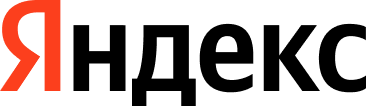 ООО Яндексул. Льва Толстого, 16Москва, Россия, 119021Тел.: +7 495 739-70-00Факс: +7 495 739-70-70info@yandex-team.ruwww.yandex.ruООО Яндексул. Льва Толстого, 16Москва, Россия, 119021Тел.: +7 495 739-70-00Факс: +7 495 739-70-70info@yandex-team.ruwww.yandex.ru